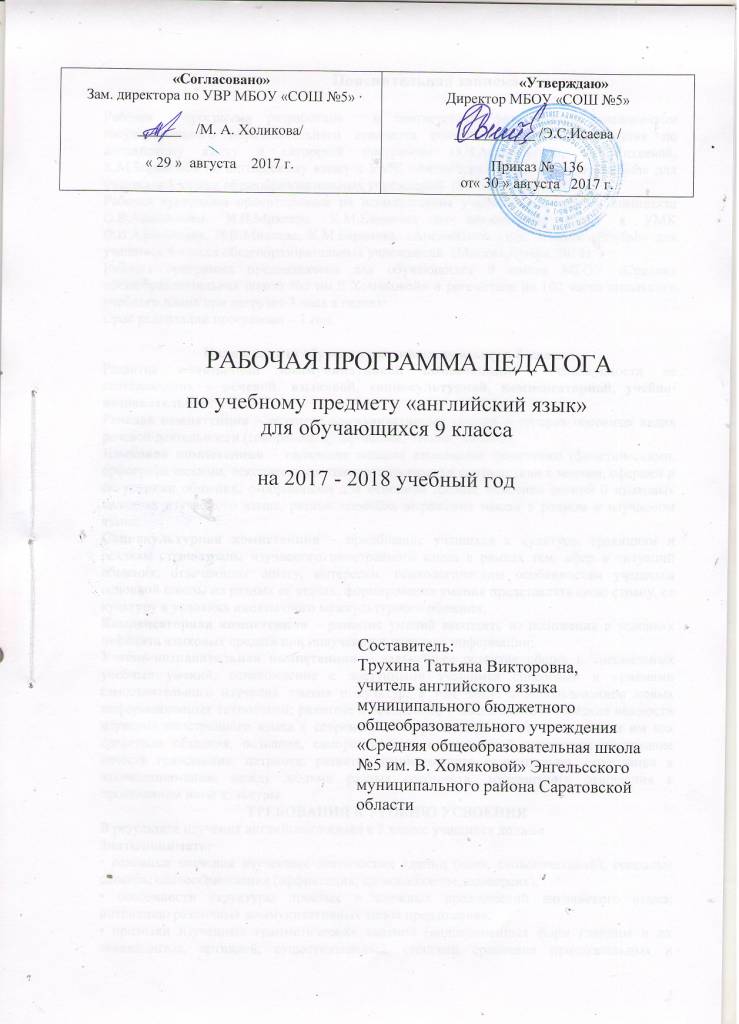 Пояснительная запискаРабочая  программа разработана  в соответствии федеральным компонентом   государственного образовательного стандарта основного общего образования по английскому языку и авторской программы О.В.Афанасьевой, И.В.Михеевой, К.М.Барановой по английскому языку к УМК «Английский язык: «RainbowEnglish» для учащихся 9 класса общеобразовательных учреждений  (Москва:Дрофа, 2014). Рабочая программа ориентирована на использование учебно-методического комплекта О.В.Афанасьева, И.В.Михеева, К.М.Баранова по английскому языку к УМК О.В.Афанасьева, И.В.Михеева, К.М.Баранова. «Английский язык: «RainbowEnglish» для учащихся 9 класса общеобразовательных учреждений  (Москва:Дрофа, 2014). Рабочая программа предназначена для обучающихся 9 класса МБОУ «Средняя общеобразовательная школа №5 им.В.Хомяковой» и рассчитана на 102 часа школьного учебного плана при нагрузке 3 часа в неделю. Срок реализации программы – 1 год.Цели и задачи обучения английскому языку в 9 классе:Развитие иноязычной коммуникативной компетенции в совокупности ее составляющих – речевой, языковой, социокультурной, компенсаторной, учебно-познавательной.Речевая компетенция – развитие коммуникативных умений в четырех основных видах речевой деятельности (говорении, аудировании, чтении, письме);Языковая компетенция – овладение новыми языковыми средствами (фонетическими, орфографическими, лексическими, грамматическими) в соответствии с темами, сферами и ситуациями общения, отобранными для основной школы; освоение знаний о языковых явлениях изучаемого языка, разных способах выражения мысли в родном и изучаемом языке;Социокультурная компетенция – приобщение учащихся к культуре, традициям и реалиям стран/страны изучаемого иностранного языка в рамках тем, сфер и ситуаций общения, отвечающих опыту, интересам, психологическим особенностям учащихся основной школы на разных ее этапах; формирования умения представлять свою страну, ее культуру в условиях иноязычного межкультурного общения;Компенсаторная компетенция – развитие умений выходить из положения в условиях дефицита языковых средств при получении и передаче информации;Учебно-познавательная компетенция – дальнейшее развитие общих и специальных учебных умений; ознакомление с доступными учащимся способами и приемами самостоятельного изучения языков и культур, в том числе с использованием новых информационных технологий; развитие и воспитание у школьников понимания важности изучения иностранного языка в современном мире и потребности пользоваться им как средством общения, познания, самореализации и социальной адаптации; воспитание качеств гражданина, патриота; развитие национального самосознания, стремления к взаимопониманию между людьми разных сообществ, толерантного отношения к проявлениям иной культуры.ТРЕБОВАНИЯ К УРОВНЮ УСВОЕНИЯВ результате изучения английского языка в 9 классе учащийся долженЗнать/понимать:• основные значения изученных лексических единиц (слов, словосочетаний); основные способы словообразования (аффиксация, словосложение, конверсия);• особенности структуры простых и сложных предложений английского языка; интонацию различных коммуникативных типов предложения;• признаки изученных грамматических явлений (видовременных форм глаголов и их эквивалентов, артиклей, существительных, степеней сравнения прилагательных и наречий, местоимений, числительных, предлогов);• основные нормы речевого этикета (реплики-клише, наиболее распространенная оценочная лексика), принятые в стране изучаемогоязыка;• роль владения иностранным языком в современном мире;• особенности образа жизни, быта, культуры стран изучаемого языка (всемирно известныедостопримечательности, выдающиеся люди и их вклад в мировую культуру), сходства и различия в традициях своей страны и стран изучаемого языка.Учащиеся должны уметь:в области говорения• начинать, вести/поддерживать и заканчивать беседу в стандартных ситуациях общения,соблюдая нормы речевого этикета, при необходимости переспрашивая, уточняя;• расспрашивать собеседника и отвечать на его вопросы, высказывая свое мнение, просьбуотвечать на предложения собеседника согласием, отказом, опираясь на изученную тематику и усвоенный лексико-грамматический материал;• рассказывать о себе, своей семье, друзьях, своих интересах и планах на будущее, сообщать краткие сведения о своем городе/селе, своей стране и стране/странах изучаемого языка;• делать краткие сообщения, описывать события, явления (в рамках изученных тем), передавать основное содержание, основную мысль прочитанного или услышанного, выражать свое отношение к прочитанному/услышанному, давать краткую характеристику персонажей;• использовать перифраз, синонимические средства в процессе устного общения;в области аудирования• понимать основное содержание коротких, несложных аутентичных прагматических тестов (прогноз погоды, программы теле, радиопередач, объявления на вокзале/в аэропорту) и выделять значимую информацию;• понимать основное содержание несложных аутентичных текстов, относящихся к разнымкоммуникативным типам речи (сообщение/рассказ); уметь определять тему текста, выделять главные факты, опуская второстепенные;• использовать переспрос, просьбу повторить;в области чтения• ориентироваться в иноязычном тексте; прогнозировать его содержание по заголовку;• читать аутентичные тексты разных жанров с пониманием основного содержания (определять тему, основную мысль; выделять главные факты, опуская второстепенные,  устанавливать логическую последовательность основных фактов текста);• читать несложные аутентичные тексты разных стилей с полным и точным пониманием,используя различные приемы смысловой переработки текста (языковую догадку, анализ, выборочный перевод), оценивать полученную информацию, выражать сомнение;• читать текст с выборочным пониманием нужной или интересующей информации;в области письма и письменной речи• заполнять анкеты и формуляры;• писать поздравления, личные письма с опорой на образец; расспрашивать адресата о егожизни и делах, сообщать то же о себе, выражать благодарность, просьбу, употребляя формулы речевого этикета, принятые в странах изучаемого языка.Учащиеся должны быть в состоянии использовать приобретенные знания и умения в практической деятельности и повседневной жизни для:• социальной адаптации; достижения взаимопонимания в процессе устного и письменного общения с носителями иностранного языка, установления в доступных пределах межличностных и межкультурных контактов;• создания целостной картины полиязычного, поликультурного мира, осознания места и роли родного языка и изучаемого иностранного языка в этом мире;• приобщения к ценностям мировой культуры через иноязычные источники информации (в том числе мультимедийные), через участие в школьных обменах, туристических поездках, молодежных форумах;• ознакомления представителей других стран с культурой своего народа; осознания себягражданином своей страны и мира.Содержание учебного предметаКалендарно - тематическое планированиепо английскому языку для 9 «а» класса (3 ч.  в неделю, всего 102 ч.)УМК  «Английский язык: «RainbowEnglish» для учащихся 9 класса общеобразовательных учреждений, авт. О.В.Афанасьева, И.В.Михеева, К.М.Баранова. (Москва:Дрофа, 2014).Информационно-методическое обеспечениеДля ученика:О.В.Афанасьева, И.В.Михеева, К.М.Баранова. Английский язык: «RainbowEnglish»: Учебник для 9 кл. Общеобраз. Учрежд.— Москва:Дрофа, 2014;О.В.Афанасьева, И.В.Михеева, К.М.Баранова. «Английский язык: «RainbowEnglish»: Рабочая тетрадь для 9 кл. Общеобраз. Учрежд. в двух частях — Москва: Дрофа, 2014;О.В.Афанасьева, И.В.Михеева, К.М.Баранова. «Английский язык: «RainbowEnglish»: Лексико – грамматический практикум для 9 кл., Общеобраз. Учрежд. в двух частях — Москва: Дрофа, 2014;О.В.Афанасьева, И.В.Михеева, К.М.Баранова. «Английский язык: RainbowEnglish»: CDMP3   - Москва: Дрофа, 2014;Для учителя:О.В.Афанасьева, И.В.Михеева, К.М.Баранова. Авторская программа по английскому языку к УМК 	О.В.Афанасьева, И.В.Михеева, К.М.Баранова. «Английский язык: RainbowEnglish» для учащихся 9 класса общеобразовательных учреждений  - Москва: Дрофа, 2014;О.В.Афанасьева, И.В.Михеева, К.М.Баранова. «Английский язык: RainbowEnglish»: книга  для  учителя — Москва: Дрофа, 2014;О.В.Афанасьева, И.В.Михеева, К.М.Баранова. «Английский язык: RainbowEnglish»: CDMP3   - Москва: Дрофа, 2014;О.В.Афанасьева, И.В.Михеева, К.М.Баранова. «Английский язык: «RainbowEnglish»: Лексико – грамматический практикум для 9 кл., Общеобраз. Учрежд. в двух частях — Москва: Дрофа, 2014;Андросенко, Т.Д. Английский язык. 2-11 классы: внеклассные мероприятия. Волгоград: Учитель, 2011. – 167 с;Обучающая компьютерная программа.Интернет-ресурсыhttp://festival.1september.ru/http://www.homeenglish.ruhttp://www.englishteachers.ruhttp://metodsovet.su/№ п/пТематический блокКол-во часКол-во часКол-во часКол-во часФормы организации учебного занятия№ п/пТематический блоквсегоаудированиелексико-грамматическая работаговорениечтениеФормы организации учебного занятия1."Средства массовой информации: радио, телевидение, интернет"  231111индивидуальная, парная, групповая,  фронтальная2"Периодическая печать: книги, журналы, газеты"241111индивидуальная, парная, групповая,  фронтальная3«Наука и техника»   231111индивидуальная, парная, групповая,  фронтальная4«Жизнь и проблемы подростков»221111индивидуальная, парная, групповая,  фронтальная5"Повторение"   10  Итого:  Итого:1024444№урокаТема  урокаДата проведенияДата проведенияДата проведенияДата проведения№урокаТема  урокаПланФактФактКорректировкаI четвертьI четвертьI четвертьI четвертьI четвертьI четвертьРаздел 1 "Средства массовой информации: радио, телевидение, интернет"  (23 ч.)Раздел 1 "Средства массовой информации: радио, телевидение, интернет"  (23 ч.)Раздел 1 "Средства массовой информации: радио, телевидение, интернет"  (23 ч.)Раздел 1 "Средства массовой информации: радио, телевидение, интернет"  (23 ч.)Раздел 1 "Средства массовой информации: радио, телевидение, интернет"  (23 ч.)Раздел 1 "Средства массовой информации: радио, телевидение, интернет"  (23 ч.)Средства массовой информации. 02.09.2017Телевизионные программы.05.09.2017Употребление пассивного залога в длительных временах. 08.09.2017Телевизионные образовательные программы. 09.09.2017Корпорация Би-Би-Си. 12.09.2017Неисчисляемые имена существительные. 15.09.2017Употребление пассивного залога в настоящем завершенном времени.16.09.2017Фразовый глагол turn.19.09.2017Употребление пассивного залога в прошедшем завершенном времени. 22.09.2017Телевидение в учебном процессе. 02.09.2017Выбор телеканалов для просмотра.23.09.2017Современное телевидение. 26.09.2017Интернет.29.09.2017Как выразить несогласие с чужим мнением.30.09.2017Общение с помощью бумажных и электронных писем. 03.10.2017Письменная речь (правила написания заметок, докладов, абзацных текстов).06.10.2017Дети и компьютеры.07.10.2017Закрепление пройденного материала. Контрольный опрос лексики по теме "Средства массовой информации: радио, телевидение, интернет."10.10.2017Закрепление пройденного материала. Лексические упражнения.13.10.2017Закрепление пройденного материала. Грамматические упражнения.14.10.2017Подготовка к контрольной работе (выполнение учебно-тренировочных упражнений, аналогичных контрольным заданиям).17.10.2017Контрольная работа по теме "Средства массовой информации: радио, телевидение, интернет."20.10.2017Анализ выполнения контрольной работы. Видеосюжеты.21.10.2017Раздел 2   "Периодическая печать: книги, журналы, газеты." (24 ч.)Раздел 2   "Периодическая печать: книги, журналы, газеты." (24 ч.)Раздел 2   "Периодическая печать: книги, журналы, газеты." (24 ч.)Раздел 2   "Периодическая печать: книги, журналы, газеты." (24 ч.)Раздел 2   "Периодическая печать: книги, журналы, газеты." (24 ч.)Раздел 2   "Периодическая печать: книги, журналы, газеты." (24 ч.)Чтение книг, журналов, газет (беседа с учащимися).24.10.2017Сетевой жаргон Weblish27.10.2017Читательские письма в периодические издания.28.10.2017II четвертьII четвертьII четвертьII четвертьII четвертьII четвертьПредпочтения в чтении07.11.2017Музей Шерлока Холмса10.11.2017Посещение библиотеки11.11.2017Самые известные библиотеки14.11.2017Литературные жанры 17.11.2017Карманные деньги18.11.2017Британская пресса21.11.2017Английские действительные и страдательными причастия. Журналисты и журналистика (работа с текстом).24.11.2017Употребление –ing forms после глаголов. Особенности заголовков статей в англоязычных газетах. Фразовый глагол look.25.11.2017Речевые конструкции с действительными и страдательными причастиями. 28.11.2017Герундий. Суффиксы прилагательных.01.12.2017Журналистика 02.12.2017Творчество Джоан Роулинг05.12.2017Льюис Кэррол и его литературный успех.08.12.2017Электронные книги09.12.2017Закрепление пройденного материала. Контрольный опрос лексики  по теме "Периодическая печать: книги, журналы, газеты".12.12.2017Закрепление пройденного материала. Лексические упражнения.15.12.2017Закрепление пройденного материала. Грамматические упражнения.16.12.2017Подготовка к контрольной работе (выполнение учебно-тренировочных упражнений, аналогичных контрольным заданиям).19.12.2017Контрольная работа по теме "Периодическая печать: книги, журналы, газеты."22.12.2017Анализ выполнения контрольной работы. Видеосюжеты.23.12.2017Раздел 3   «Наука и техника»   (23 ч.)Раздел 3   «Наука и техника»   (23 ч.)Раздел 3   «Наука и техника»   (23 ч.)Раздел 3   «Наука и техника»   (23 ч.)Раздел 3   «Наука и техника»   (23 ч.)Раздел 3   «Наука и техника»   (23 ч.)Известные ученые26.12.2017Что такое наука и что такое техника?29.12.2017Герундиальные конструкциипосле глаголов с предлогами.30.12.2017IIIчетвертьIIIчетвертьIIIчетвертьIIIчетвертьIIIчетвертьIIIчетвертьИндустриальная революция в Европе14.01.2018История возникновения техники (часть 1).16.01.2018Инструменты и приспособления. Употребление определённого артикля.19.01.2018Изобретение зонтика.20.01.2018Образование глаголов при помощи префиксов.23.01.2018История возникновения техники (часть 2).26.01.2018Всемирные изобретения.27.01.2018Употребление инфинитива. 30.01.2018Артикль со словами, обозначающими уникальные объекты и явления. 02.02.2018Нил армстронг03.02.2018Исследования космоса.06.02.2018Основные вехи в покорении космоса. Как выразить сомнение и уверенность.09.02.2018Мобильные телефоны: за и против.10.02.2018Закрепление пройденного материала. Контрольный опрос лексики по теме "Наука и техника".13.02.2018Закрепление пройденного материала. Аудирование и чтение тематических текстов.16.02.2018Закрепление пройденного материала. Лексические упражнения.17.02.2018Закрепление пройденного материала. Грамматические упражнения.20.02.2018Подготовка к контрольной работе (выполнение учебно-тренировочных упражнений, аналогичных контрольным заданиям).23.02.2018Контрольная работа по теме "Наука и техника."24.02.2018Анализ выполнения контрольной работы. Видеосюжеты.27.02.2018Раздел 4   «Жизнь и проблемы подростков»   (22 ч.)Раздел 4   «Жизнь и проблемы подростков»   (22 ч.)Раздел 4   «Жизнь и проблемы подростков»   (22 ч.)Раздел 4   «Жизнь и проблемы подростков»   (22 ч.)Раздел 4   «Жизнь и проблемы подростков»   (22 ч.)Раздел 4   «Жизнь и проблемы подростков»   (22 ч.)Поведение подростков дома и в школе02.03.2018Особенности употребления инфинитива и герундия после глаголов.03.03.2018Проблема карманных денег06.03.2018Отрывок из книги Джерома Дэвида Сэлинджера "Над пропастью во ржи" (1 часть).09.03.2018Работа для подростков10.03.2018Ознакомление со сложным дополнением.13.03.2018Отрывок из книги Джерома Дэвида Сэлинджера "Над пропастью во ржи" (2 часть).16.03.2018Употребление сложного дополнения.17.03.2018Проблема отцов и детей20.03.2018Расизм в Британии.23.03.2018Словообразование (конверсия).24.03.2018IVчетвертьIVчетвертьIVчетвертьIVчетвертьIVчетвертьIVчетвертьАзартные игры подростков. Фразовый глагол get.Повторение: артикль04.04.2018Детские и молодежные организации России и других стран. Повторение: имя существительное06.04.2018Каково быть подростком? Проблемы подростков.Повторение: имя прилагательное07.04.2018Проблема иммиграции. Повторение: порядок слов в английском предложении10.04.2018Закрепление пройденного материала. Контрольный опрос лексики по теме "Жизнь и проблемы подростков".13.04.2018Закрепление пройденного материала. Аудирование и чтение тематических текстов.14.04.2018Закрепление пройденного материала. Лексические упражнения. Повторение: группа времен Present17.04.2018Закрепление пройденного материала. Грамматические упражнения. Повторение: группа времен Past20.04.2018Контроль навыков письменной речи. Письмо другу 21.04.2018Занимательные упражнения и задания.Повторение: группа времен Future24.04.2018Викторина (пройденный лексико-грамматический материал).27.04.2018Повторение пройденного:  Инфинитив28.04.2018Повторение пройденного: Герундий04.05.2018Повторение пройденного: Причастие I05.05.2018Повторение пройденного: Причастие II08.05.2018Контроль навыков чтения. Повторение: Косвенная речь11.05.2018Подготовка к контрольной работе. Повторение лексического материала12.05.2018Контрольная работа  по теме "Жизнь и проблемы подростков."15.05.2018Анализ выполнения контрольной работы. Видеосюжеты. Повторение: Фразовые глаголы18.05.2018Грамматический ринг. Повторение: Пассивный залог19.05.2018Обощающее повторение Итоги работы за год.22.05.2018